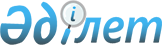 О внесении изменений и дополнений в решение районного маслихата от 23 декабря 2015 года № 291 "Об утверждении бюджета Темирского района на 2016-2018 годы"
					
			С истёкшим сроком
			
			
		
					Решение маслихата Темирского района Актюбинской области от 24 августа 2016 года № 39. Зарегистрировано Департаментом юстиции Актюбинской области 8 сентября 2016 года № 5055. Срок действия решения - до 1 января 2017 года      В соответствии со статьями 9, 106 Бюджетного кодекса Республики Казахстан от 4 декабря 2008 года, статьей 6 Закона Республики Казахстан от 23 января 2001 года "О местном государственном управлении и самоуправлении в Республике Казахстан" Темирский районный маслихат РЕШИЛ:

      1. Внести в решение Темирского районного маслихата от 23 декабря 2015 года № 291 "Об утверждении бюджета Темирского района на 2016-2018 годы" (зарегистрированное в Реестре государственной регистрации нормативных правовых актов № 4691, опубликованное 26 января 2016 года в газете "Темір") следующие изменения и дополнения: 

      1) в пункте 1:

      в подпункте 1):

      доходы цифры "4 834 118" заменить цифрами "4 937 182", в том числе по:

      поступлениям трансфертов цифры "1 462 118" заменить цифрами 

      "1 565 182"; 

      в подпункте 2):

      затраты цифры "4 857 649,8" заменить цифрами "4 960 713,8"; 

      2) в пункте 8:

      в части четвертого абзаца:

      цифры "798 845" заменить цифрами "793 221";

      в части восьмого абзаца:

      цифры "64 500" заменить цифрами "90 691";

      3) дополнить пунктом 8-1 следующего содержания:

      "8-1. Учесть в районном бюджете на 2016 год поступление целевых трансфертов развития из Национального фонда Республики Казахстан на строительство инженерно-коммуникационной инфраструктуры в микрорайоне Кызылжар-3 в поселке Шубаркудук Темирского района - 70 000 тысяч тенге. Распределение указанной суммы целевых трансфертов развития определяется на основании постановления акимата района."; 

      4) в пункте 10:

      в части третьего абзаца:

      цифры "11 920" заменить цифрами "8 552";

      в части четвертого абзаца:

      цифры "3 425" заменить цифрами "3 952";

      в части пятого абзаца:

      цифры "14 132" заменить цифрами "12 157" и дополнить абзацем следующего содержания:

      "на текущий и средний ремонт инфраструктуры (социально-культурные объекты, инженерно-транспортная инфраструктура), жилищно-коммунального хозяйства, благоустройство в селах, поселках, сельских округах, городах районного значения в рамках Программы "Дорожная карта занятости 2020" - 10 313 тысяч тенге.";

      5) в пункте 10-1:

      в части первого абзаца:

      цифры "4 343" заменить цифрами "11 343".

      2. Приложение 1 к указанному решению изложить в новой редакции согласно приложению к настоящему решению.

      3. Настоящее решение вводится в действие с 1 января 2016 года. 

 Бюджет Темирского района на 2016 год
					© 2012. РГП на ПХВ «Институт законодательства и правовой информации Республики Казахстан» Министерства юстиции Республики Казахстан
				
      Председатель сессии

Секретарь

      районного маслихата

районного маслихата

      Ж.ТАЖИБАЕВА

Б.ИЗБАСОВ
Приложениек решению районного маслихатаот 24 августа 2016 года № 39Приложение 1к решению районного маслихатаот 23 декабря 2015 года № 291Категория

Категория

Категория

Категория

Уточненный бюджет на 2016 год, тысяч тенге

Класс

Класс

Класс

Уточненный бюджет на 2016 год, тысяч тенге

Подкласс

Подкласс

Уточненный бюджет на 2016 год, тысяч тенге

Наименование

Уточненный бюджет на 2016 год, тысяч тенге

I.Доходы

 4 937 182 

1

Налоговые поступления

3364061

1

01

Подоходный налог

290921

1

01

2

Индивидуальный подоходный налог

290921

1

03

Социальный налог

236637

1

03

1

Социальный налог

236637

1

04

Hалоги на собственность

2800939

1

04

1

Hалоги на имущество

2736547

1

04

3

Земельный налог

5891

1

04

4

Hалог на транспортные средства

55651

1

04

5

Единый земельный налог

2850

1

05

Внутренние налоги на товары, работы и услуги

30666

1

05

2

Акцизы

2340

1

05

3

Поступления за использование природных и других ресурсов

16500

1

05

4

Сборы за ведение предпринимательской и профессиональной деятельности

11720

5

Фиксированный налог

106

1

08

Обязательные платежи, взимаемые за совершение юридически значимых действий и (или) выдачу документов уполномоченными на то государственными органами или должностными лицами

4898

1

08

1

Государственная пошлина

4898

2

Неналоговые поступления

2939

2

06

Прочие неналоговые поступления

2939

2

06

1

Прочие неналоговые поступления

2939

3

Поступления от продажи основного капитала

5000

3

03

Продажа земли и нематериальных активов

5000

3

03

1

Продажа земли

5000

4

Поступления трансфертов 

1565182

4

02

Трансферты из вышестоящих органов государственного управления

1565182

4

02

2

Трансферты из областного бюджета

1565182

Функциональная группа

Функциональная группа

Функциональная группа

Функциональная группа

Функциональная группа

Сумма, тысяч тенге

Функциональная подгруппа

Функциональная подгруппа

Функциональная подгруппа

Функциональная подгруппа

Сумма, тысяч тенге

Администратор БП

Администратор БП

Администратор БП

Сумма, тысяч тенге

Программа

Программа

Сумма, тысяч тенге

Наименование

Сумма, тысяч тенге

II. Затраты

 4 960 713,8 

01

Государственные услуги общего характера

371274,7

1

Представительные, исполнительные и другие органы, выполняющие общие функции государственного управления

324889,7

1

01

112

Аппарат маслихата района (города областного значения)

20729

1

01

112

001

Услуги по обеспечению деятельности маслихата района (города областного значения)

20729

1

01

122

Аппарат акима района (города областного значения)

89203,7

1

01

122

001

Услуги по обеспечению деятельности акима района (города областного значения)

85303,7

003

Капитальные расходы государственного органа

3900

1

01

123

Аппарат акима района в городе, города районного значения, поселка, села, сельского округа

214957

1

01

123

001

Услуги по обеспечению деятельности акима района в городе, города районного значения, поселка, села, сельского округа

210957

022

Капитальные расходы государственных органов

4000

1

2

Финансовая деятельность

19455

452

Отдел финансов района (города областного значения)

19455

001

Услуги по реализации государственной политики в области исполнения бюджета района (города областного значения) и управления коммунальной собственностью района (города областного значения)

19255

018

Капитальные расходы государственного органа

200

5

Планирование и статистическая деятельность

16687

453

Отдел экономики и бюджетного планирования района (города областного значения)

16687

001

Услуги по реализации государственной политики в области формирования и развития экономической политики, системы государственного планирования и управления района (города областного значения)

16487

004

Капитальные расходы государственного органа

200

9

Прочие государственные услуги общего характера

10243

458

Отдел жилищно-коммунального хозяйства, пассажирского транспорта и автомобильных дорог района (города областного значения)

10243

001

Услуги по реализации государственной политики на местном уровне в области жилищно-коммунального хозяйства, пассажирского транспорта и автомобильных дорог 

10243

02

Оборона

2969

2

1

Военные нужды

1034

2

01

122

Аппарат акима района (города областного значения)

1034

2

01

122

005

Мероприятия в рамках исполнения всеобщей воинской обязанности

1034

2

2

Организация работ по чрезвычайным ситуациям

1935

2

02

122

Аппарат акима района (города областного значения)

1935

2

02

122

006

Предупреждение и ликвидация чрезвычайных ситуаций масштаба района (города областного значения)

1615

007

Мероприятия по профилактике и тушению степных пожаров районного (городского) масштаба, а также пожаров в населенных пунктах, в которых не созданы органы государственной противопожарной службы

320

04

Образование

2795817

4

1

Дошкольное воспитание и обучение

253710

4

01

464

Отдел образования района (города областного значения)

245767

4

01

464

009

Обеспечение дошкольного воспитания и обучения

194072

040

Реализация государственного образовательного заказа в дошкольных организациях образования

51695

466

Отдел архитектуры, градостроительства и строительства района (города областного значения)

7943

037

Строительство и реконструкция объектов дошкольного воспитания и обучения

7943

4

2

Начальное, основное среднее и общее среднее образование

2447994

4

02

464

Отдел образования района (города областного значения)

2367885

4

02

464

003

Общеобразовательное обучение

2261603

4

02

464

006

Дополнительное образование для детей и юношества 

106282

465

Отдел физической культуры и спорта района (города областного значения)

80109

017

Дополнительное образование для детей и юношества по спорту

80109

9

Прочие услуги в области образования

94113

464

Отдел образования района (города областного значения)

94113

001

Услуги по реализации государственной политики на местном уровне в области образования 

16053

005

Приобретение и доставка учебников, учебно-методических комплексов для государственных учреждений образования района (города областного значения)

28700

007

Проведение школьных олимпиад, внешкольных мероприятий и конкурсов районного (городского) масштаба

21174

015

Ежемесячные выплаты денежных средств опекунам (попечителям) на содержание ребенка-сироты (детей-сирот) и ребенка (детей), оставшегося без попечения родителей 

7451

029

Обследование психического здоровья детей и подростков и оказание психолого-медико-педагогической консультативной помощи населению

11135

067

Капитальные расходы подведомственных государственных учреждений и организаций

9600

06

Социальная помощь и социальное обеспечение

207775

1

Социальное обеспечение

4948

464

Отдел образования района (города областного значения)

4948

030

Содержание ребенка (детей), переданного патронатным воспитателям

4948

6

2

Социальная помощь

177576

6

02

123

Аппарат акима района в городе, города районного значения, поселка, села, сельского округа

10087

6

02

123

003

Оказание социальной помощи нуждающимся гражданам на дому

10087

6

02

451

Отдел занятости и социальных программ района (города областного значения)

167489

6

02

451

002

Программа занятости

44769

6

02

451

004

Оказание социальной помощи на приобретение топлива специалистам здравоохранения, образования, социального обеспечения, культуры, спорта и ветеринарии, проживающим в сельской местности в соответствии с законодательством Республики Казахстан

9867

6

02

451

006

Оказание жилищной помощи

2000

6

02

451

007

Социальная помощь отдельным категориям нуждающихся граждан по решениям местных представительных органов

80120

6

02

451

016

Государственные пособия на детей до 18 лет

18888

6

02

451

017

Обеспечение нуждающихся инвалидов обязательными гигиеническими средствами и предоставление услуг специалистами жестового языка, индивидуальными помощниками в соответствии с индивидуальной программой реабилитации инвалидов

10180

6

02

464

023

Обеспечение деятельности центров занятости населения

1665

6

9

Прочие услуги в области социальной помощи и социального обеспечения

25251

6

09

451

Отдел занятости и социальных программ района (города областного значения)

25251

6

09

451

001

Услуги по реализации государственной политики на местном уровне в области обеспечения занятости и реализации социальных программ для населения

21658

011

Оплата услуг по зачислению, выплате и доставке пособий и других социальных выплат

943

025

Внедрение обусловленной денежной помощи по проекту Өрлеу

2650

07

Жилищно-коммунальное хозяйство

142543

7

1

Жилищное хозяйство

115043

123

Аппарат акима района в городе, города районного значения, поселка, села, сельского округа

6490

027

Ремонт и благоустройство объектов в рамках развития городов и сельских населенных пунктов по Дорожной карте занятости 2020

6490

455

Отдел культуры и развития языков района (города областного значения)

2700

024

Ремонт объектов в рамках развития городов и сельских населенных пунктов по Дорожной карте занятости 2020

2700

458

Отдел жилищно-коммунального хозяйства, пассажирского транспорта и автомобильных дорог района (города областного значения)

2131

004

Обеспечение жильем отдельных категорий граждан

900

041

Ремонт и благоустройство объектов в рамках развития городов и сельских населенных пунктов по Дорожной карте занятости 2020

1231

464

Отдел образования района (города областного значения)

14028

026

Ремонт объектов в рамках развития городов и сельских населенных пунктов по Дорожной карте занятости 2020

14028

465

Отдел физической культуры и спорта района (города областного значения)

694

009

Ремонт объектов в рамках развития городов и сельских населенных пунктов по Дорожной карте занятости 2020

694

466

Отдел архитектуры, градостроительства и строительства района (города областного значения)

89000

004

Проектирование, развитие и (или) обустройство инженерно-коммуникационной инфраструктуры

83000

074

Развитие и (или) сооружение недостающей инженерно-коммуникационной инфраструктуры в рамках второго направления Программы по дорожной карте занятости 2020

6000

7

2

Коммунальное хозяйство

17000

7

03

458

Отдел жилищно-коммунального хозяйства, пассажирского транспорта и автомобильных дорог района (города областного значения)

17000

7

03

458

012

Функционирование системы водоснабжения и водоотведения

11500

7

03

458

026

Организация эксплуатации тепловых сетей, находящихся в коммунальной собственности районов (городов областного значения)

5500

3

Благоустройство населенных пунктов

10500

7

03

123

Аппарат акима района в городе, города районного значения, поселка, села, сельского округа

10500

7

03

123

011

Благоустройство и озеленение населенных пунктов

10500

08

Культура, спорт, туризм и информационное пространство

248647

8

1

Деятельность в области культуры

145481

8

01

455

Отдел культуры и развития языков района (города областного значения)

145481

8

01

455

003

Поддержка культурно-досуговой работы

145481

8

2

Спорт

13678

8

02

465

Отдел физической культуры и спорта района (города областного значения)

13678

001

Услуги по реализации государственной политики на местном уровне в сфере физической культуры и спорта

9866

006

Проведение спортивных соревнований на районном (города областного значения) уровне

1750

007

Подготовка и участие членов сборных команд района (города областного значения) по различным видам спорта на областных спортивных соревнованиях

2062

8

3

Информационное пространство

56386

8

03

455

Отдел культуры и развития языков района (города областного значения)

52386

8

03

455

006

Функционирование районных (городских) библиотек

52236

007

Развитие государственного языка и других языков народов Казахстана

150

8

03

456

Отдел внутренней политики района (города областного значения)

4000

8

03

456

002

Услуги по проведению государственной информационной политики

4000

8

9

Прочие услуги по организации культуры, спорта, туризма и информационного пространства

33102

8

09

455

Отдел культуры и развития языков района (города областного значения)

12930

8

09

455

001

Услуги по реализации государственной политики на местном уровне в области развития языков и культуры

11930

032

Капитальные расходы подведомственных государственных учреждений и организаций

1000

8

09

456

Отдел внутренней политики района (города областного значения)

20172

8

09

456

001

Услуги по реализации государственной политики на местном уровне в области информации, укрепления государственности и формирования социального оптимизма граждан

13004

8

09

456

003

Реализация мероприятий в сфере молодежной политики

7068

006

Капитальные расходы государственного органа

100

10

Сельское, водное, лесное, рыбное хозяйство, особо охраняемые природные территории, охрана окружающей среды и животного мира, земельные отношения

129078

1

Сельское хозяйство

55652

453

Отдел экономики и бюджетного планирования района (города областного значения)

16257

099

Реализация мер по оказанию социальной поддержки специалистов

16257

462

Отдел сельского хозяйства района (города областного значения)

17104

001

Услуги по реализации государственной политики на местном уровне в сфере сельского хозяйства 

17104

473

Отдел ветеринарии района (города областного значения)

22291

001

Услуги по реализации государственной политики на местном уровне в сфере ветеринарии 

6604

005

Обеспечение функционирования скотомогильников (биотермических ям) 

2000

006

Организация санитарного убоя больных животных

1530

008

Возмещение владельцам стоимости изымаемых и уничтожаемых больных животных, продуктов и сырья животного происхождения

12157

10

6

Земельные отношения

11759

10

06

463

Отдел земельных отношений района (города областного значения)

11759

10

06

463

001

Услуги по реализации государственной политики в области регулирования земельных отношений на территории района (города областного значения)

10909

006

Землеустройство, проводимое при установлении границ районов, городов областного значения, районного значения, поселков, сел, сельских округов

700

007

Капитальные расходы государственного органа

150

9

Прочие услуги в области сельского, водного, лесного, рыбного хозяйства, охраны окружающей среды и земельных отношений

61667

473

Отдел ветеринарии района (города областного значения)

61667

011

Проведение противоэпизоотических мероприятий

61667

11

Промышленность, архитектурная, градостроительная и строительная деятельность

11478

11

2

Архитектурная, градостроительная и строительная деятельность

11478

11

02

466

Отдел архитектуры, градостроительства и строительства района (города областного значения)

11478

11

02

467

001

Услуги по реализации государственной политики в области строительства, улучшения архитектурного облика городов, районов и населенных пунктов области и обеспечению рационального и эффективного градостроительного освоения территории района (города областного значения)

11328

015

Капитальные расходы государственного органа

150

12

Транспорт и коммуникации

57033

12

1

Автомобильный транспорт

57033

12

01

458

Отдел жилищно-коммунального хозяйства, пассажирского транспорта и автомобильных дорог района (города областного значения)

57033

022

Развитие транспортной инфраструктуры

1200

12

01

458

023

Обеспечение функционирования автомобильных дорог

5833

045

Капитальный и средний ремонт автомобильных дорог районного значения и улиц населенных пунктов

50000

13

Прочие

34807

13

3

Поддержка предпринимательской деятельности и защита конкуренции

8804

13

03

469

Отдел предпринимательства района (города областного значения)

8804

001

Услуги по реализации государственной политики на местном уровне в области развития предпринимательства и промышленности 

8574

004

Капитальные расходы государственного органа

230

13

9

Прочие

26003

123

Аппарат акима района в городе, города районного значения, поселка, села, сельского округа

26003

040

Реализация мер по содействию экономическому развитию регионов в рамках "Программы Развития регионов до 2020 года" 

26003

15

Трансферты

959292,1

1

Трансферты

959292,1

452

Отдел финансов района (города областного значения)

959292,1

006

Возврат неиспользованных (недоиспользованных) целевых трансфертов

764,1

007

Бюджетные изъятия

932704

051

Трансферты органам местного самоуправления

25824

ІІІ.Чистое бюджетное кредитование

274022

Бюджетные кредиты

289726

07

Жилищно-коммунальное хозяйство

257911

1

Жилищное хозяйство

257911

458

Отдел жилищно-коммунального хозяйства, пассажирского транспорта и автомобильных дорог района (города областного значения)

257911

053

Кредитование на реконструкцию и строительство систем тепло, водоснабжения и водоотведения

257911

10

Сельское, водное, лесное, рыбное хозяйство, особо охраняемые природные территории, охрана окружающей среды и животного мира, земельные отношения

31815

1

Сельское хозяйство

31815

453

Отдел экономики и бюджетного планирования района (города областного значения)

31815

006

Бюджетные кредиты для реализации мер социальной поддержки специалистов

31815

Категория

Категория

Категория

Категория

Уточненный бюджет на 2016 год, тысяч тенге

Класс

Класс

Класс

Уточненный бюджет на 2016 год, тысяч тенге

Подкласс

Подкласс

Уточненный бюджет на 2016 год, тысяч тенге

Наименование

Уточненный бюджет на 2016 год, тысяч тенге

5

Погашение бюджетных кредитов

15704

01

Погашение бюджетных кредитов

15704

1

Погашение бюджетных кредитов, выданных из государственного бюджета

15704

Функциональная группа

Функциональная группа

Функциональная группа

Функциональная группа

Функциональная группа

Сумма, тысяч тенге

Функциональная подгруппа

Функциональная подгруппа

Функциональная подгруппа

Функциональная подгруппа

Сумма, тысяч тенге

Администратор БП

Администратор БП

Администратор БП

Сумма, тысяч тенге

Программа

Программа

Сумма, тысяч тенге

Наименование

Сумма, тысяч тенге

IV. Сальдо по операциям с финансовыми активами

0

V.Дефицит бюджета

- 297 553,8 

VІ.Финансирование дефицита бюджета

 297 553,8 

Категория

Категория

Категория

Категория

Уточненный бюджет на 2016 год, тысяч тенге

Класс

Класс

Класс

Уточненный бюджет на 2016 год, тысяч тенге

Подкласс

Подкласс

Уточненный бюджет на 2016 год, тысяч тенге

Наименование

Уточненный бюджет на 2016 год, тысяч тенге

7

Поступление займов

289726

01

Внутренние государственные займы

289726

2

Договоры займа

289726

категория

категория

категория

категория

категория

Сумма, тысяч тенге

классы

классы

классы

классы

Сумма, тысяч тенге

подклассы

подклассы

подклассы

Сумма, тысяч тенге

Наименование

Сумма, тысяч тенге

16

Погашение займов

15744,2

1

Погашение займов

15744,2

452

Отдел финансов района (города областного значения)

15744,2

008

Погашение долга местного исполнительного органа перед вышестоящим бюджетом

15704

021

Возврат неиспользованных бюджетных кредитов, выданных из местного бюджета

40,2

Категория

Категория

Категория

Категория

Уточненный бюджет на 2016 год, тысяч тенге

Класс

Класс

Класс

Уточненный бюджет на 2016 год, тысяч тенге

Подкласс

Подкласс

Уточненный бюджет на 2016 год, тысяч тенге

Наименование

Уточненный бюджет на 2016 год, тысяч тенге

8

Используемые остатки бюджетных средств

23572

01

Остатки бюджетных средств

23572

1

Остатки свободных бюджетных средств

23572

